MAHAROOFMAHAROOF.129523@2freemail.com                                                                          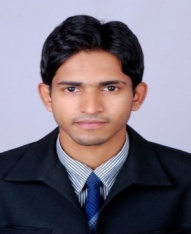 Human Resources Assistant                                                                                              A competent, strategic and dynamic HR executive with proven expertise in recruitment, training & development, employee relations, performance appraisal, employee master files updation, preparation of HR correspondence, employee attendance etc. Possessing expert technical skills in addition to excellent inter-personal communication and analytical skills with professional certification in Human Resource Management.Professional Experience: Al Ain junior School (British System)HR–Administrative Assistant (Dec-2011 - Till Date)Assisting HR manager in routine tasks.Responsible for the full employee life cycle from recruitment (Sourcing, Screening, Short listing, Scheduling), induction to exit.Work with other departments to identify vacancies, conduct initial job applicant screening by reviewing applications/resumes.Conducting yearly employee performance appraisal program in coordination with management and implement it within various departments. Report generation of staff medical leaves, casual leaves and leave without notice.Organizing induction/orientation programs for the new employees.Conducting training and development programs for employees. Updating HR databases in the system and maintaining manual employee filing.Coordinating in Visa processing and Documentation.Preparation of minutes of the meeting and drafting circulars related to employees.Wipro Technologies Ltd, Bangalore.HR Executive (April 2010 – April 2011).Coordinate with the on boarding team and talent acquisition team for the smooth flow of process.Create SAP application ID for the new joiners.Update employee details by using SAP transactions (PA30, PB40, and PB30).Employee document verification; Database management and filing.Train new employees, Coordinate meetings, conferences, events and travel arrangements of senior officials.Provide employees with information regarding policies, responsibilities, work culture, benefits and opportunities for growth.Taking care of back end processes of administration department.Demonstrate sound judgment in dealing with employee relations issues.Fact Personnel Pvt Ltd, Bangalore
HR Executive (Oct’2008 – March 2010).Manage the entire recruitment cycle from candidate screening to closure.Handle end to end IT and Non –IT RecruitmentScreening , Sourcing and short-listing the candidates in accordance with the client’s current requirements(based on technology, skill set, experience and education)Co-ordinate with the clients for scheduling interviewsHandle and maintain client database.Conduct the preliminary round of interview Client managementTrain new joiners and manage the team.Database managementSchedule appointments and meetingsScreen inbound and outbound callsAcademic Qualification:Certification in HR Management from HR House – Bangalore, India.SkillsSAP (HR Modules) - PA30, PB40, and PB30.
MS Office (MS Word, Excel, PowerPoint etc)
Team player .Excellent communication skills.
Ability to work under pressure with a willingness to learn and gain experience.
Leadership skills.DECLARATIONI hereby declare that all the details furnished above are true to the best of my knowledge and belief.
QualificationInstitution/universityYear of PassingMBA (HR)Sikkim Manipal UniversityPursuingBSc. Computer ScienceMother College, Calicut University2008Higher SecondaryI C A EH School, Kerala2005S.S.L.CI C A EH School, Kerala2003